Barleyhurst Park Primary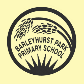 Medium term planning: Term………Spring 2 2023: BUILDINGS Week 1 : The three Little Pigs; Week 2: The three Little Pigs ; Week 3: Shops/Mother’s Day; Week 4: Post Office/Mother’s Day;  Week 5: Places of worship; Week 6: Easter/Spring/AssessmentsCommunication and LanguageCommunication and LanguageCommunication and LanguagePhysical DevelopmentPhysical DevelopmentPhysical DevelopmentListening, attention and LanguageSpeakingSpeakingGross motor skillsGross motor skillsFine motor skills/mark making areaWeek 1 - 6: BUILDINGS :  (Focus:  learn new vocabulary; listen to a familiar story, learn word by word and use own words to retell;  Listen to and talk about selected non-fiction to develop familiarity with new knowledge and vocabulary Week 1-2:The Three Little Pigs:  Retell the story, once they have developed familiarity with the text, some as exact repetition and some in their own words (Focus: sequencing)Week 3: SHOPS/MOTHER’S DAY:  Speak in well-formed sentences, Ask questions to find out more; use new vocabulary through the day;  (Focus: shopping list) Week 4: POST OFFICE/MOTHER’S DAY Connect one idea or action to another using a range of connectives (Focus: write cards )Week 5: PLACES OF WORSHIP: recount visit; remember some detail; sequence events(focus: label church/recount visit)Week 6: SPRING/EASTER: write a patterned spring poem; know some detail of Easter storyWeek 1-2:The Three Little Pigs:  Retell the story, once they have developed familiarity with the text, some as exact repetition and some in their own words (Focus: sequencing)Week 3: SHOPS/MOTHER’S DAY:  Speak in well-formed sentences, Ask questions to find out more; use new vocabulary through the day;  (Focus: shopping list) Week 4: POST OFFICE/MOTHER’S DAY Connect one idea or action to another using a range of connectives (Focus: write cards )Week 5: PLACES OF WORSHIP: recount visit; remember some detail; sequence events(focus: label church/recount visit)Week 6: SPRING/EASTER: write a patterned spring poem; know some detail of Easter story*Daily use of Football net, Hula hoops, Bats and balls, climbing frame, mud kitchen, large wooden blocks, balancing beamsP.E lessons:Net Wall games: control a ball, bounce and catch a ball, hand hit and with racket, complete a circuitAthletics: Run at different speeds, change direction, perform different jumps, throw underarm*Daily use of Football net, Hula hoops, Bats and balls, climbing frame, mud kitchen, large wooden blocks, balancing beamsP.E lessons:Net Wall games: control a ball, bounce and catch a ball, hand hit and with racket, complete a circuitAthletics: Run at different speeds, change direction, perform different jumps, throw underarm*Sand tray – sand moulds, loose parts*Small construction blocks *Water tray/water wall to reflect the weekly themeThree Little Pigs speech bubblesRecently learnt digraphs and trigraphsMaking shop signs for different types of buildings (felt tips and glitter pens)Writing words and sentences with alphabet Lego Copying keywordsCapital lettersFINGER GYM:Week 1: lollisticks and pipe cleanersWeek 2:threading through beadsWeek 3: Form capital letters onto a baseWeek 4: Make a rainbow with coloured cubesWeek 5: Loose parts church/buildingWeek 6: Animal hospital: wrap bandage around small toy animalsPersonal, Social, Emotional DevelopmentPersonal, Social, Emotional DevelopmentPersonal, Social, Emotional DevelopmentPersonal, Social, Emotional DevelopmentPersonal, Social, Emotional DevelopmentPersonal, Social, Emotional DevelopmentSelf regulationSelf regulationManaging selfManaging selfBuilding Relationships Building Relationships Listening skills: Talk partnersCarpet spacesBuilding independence: making decisions more independently, finding resourcesBuilding self-confidence: reward stickers, positive feedback, Star reader and writer rewards, reward wall (yellow achievement stars from home)Managing feelings and emotions (circle times)Listening skills: Talk partnersCarpet spacesBuilding independence: making decisions more independently, finding resourcesBuilding self-confidence: reward stickers, positive feedback, Star reader and writer rewards, reward wall (yellow achievement stars from home)Managing feelings and emotions (circle times)Snack and lunch routinesPutting on and taking coat off, doing zips Personal hygieneChildren to celebrate their Mum (or significant females) with an afternoon tea and celebration assembly. Snack and lunch routinesPutting on and taking coat off, doing zips Personal hygieneChildren to celebrate their Mum (or significant females) with an afternoon tea and celebration assembly. Sharing our best friends with everyoneExpressing  their own and responding to others’ feelingsSharing our best friends with everyoneExpressing  their own and responding to others’ feelingsMathsMathsMathsMathsNumberNumberNumerical Patterns Shape and MeasureWeek 1: Addition: solve by drawing; write an addition sentence; automatically recall  number bonds up to 5 Week 2: Subtraction: solve by counting how many left with objects and visual representationWeek 3: Subtraction: solve by drawing; subtraction facts up to 5; write subtraction sentencesWeek 6: Learn doubles of numbers up to 5+5Week 1: Addition: solve by drawing; write an addition sentence; automatically recall  number bonds up to 5 Week 2: Subtraction: solve by counting how many left with objects and visual representationWeek 3: Subtraction: solve by drawing; subtraction facts up to 5; write subtraction sentencesWeek 6: Learn doubles of numbers up to 5+5Week 4: WEIGHT: compare weight of parcels and different objects using balancing scales using correct vocabularyWeek 5: SHAPES: recognize 2D and 3D shapes in different rotations; describe shapes using correct mathematical vocabularyLiteracy Literacy Literacy Literacy Comprehension Word ReadingWord ReadingEmergent Writing/talk for writing (see also mark making  AREA)Describe events, characters, problem in their reading bookRelate stories to their own experiencesSequence stories and understand ‘beginning’ ‘middle’ ‘end’Share non-fiction books and learn new vocabulary to be used throughout the dayHAP group Week 1: oa; HFW: come,some,were,oneWeek 2: er;HFW:come,some,were,oneWeek 3:igh;HFW:like,by,when,little,whatWeek 4: air;HFW:like,by,when,little,whatWeek 5: oi;HFW:day,away,play,childrenWeek 6:ear, ure; assessments;HFW:day,away,play,childrenLAP groupWeek1 : revise ck, ff. ll. ssWeek 2: revise u, l. o. hWeek 3: use s, m, n, t for CVC wordsWeek 4: use a, i, p, g, h for CVC wordsWeek 5:use e, k, c, r for CVC wordsWeek 6: use d, o, u, ck in CVC wordsGuided Reading 3 times a week.HAP group Week 1: oa; HFW: come,some,were,oneWeek 2: er;HFW:come,some,were,oneWeek 3:igh;HFW:like,by,when,little,whatWeek 4: air;HFW:like,by,when,little,whatWeek 5: oi;HFW:day,away,play,childrenWeek 6:ear, ure; assessments;HFW:day,away,play,childrenLAP groupWeek1 : revise ck, ff. ll. ssWeek 2: revise u, l. o. hWeek 3: use s, m, n, t for CVC wordsWeek 4: use a, i, p, g, h for CVC wordsWeek 5:use e, k, c, r for CVC wordsWeek 6: use d, o, u, ck in CVC wordsGuided Reading 3 times a week.Week 1: The Three Little Pigs  sequencing: order pictures and retell the story using story language and own expressionsWeek 2: The Three Little Pigs story writing (Talk for writing): write in sequence; write complete sentences; start to use capital letters and full stopsWeek 3: Shopping lists for Melrose visit: know how to write for different purposesWeek 4: Mother’s Day cards; writing post cards and envelopes: know how to write for different purposesWeek 5: Labelling church using learnt digraphs/trigraphsWeek 6: Spring poems: extend vocabulary; write a patterned poemUnderstanding of the worldUnderstanding of the worldUnderstanding of the worldUnderstanding of the worldPast and Present People, Culture and Communication People, Culture and Communication The Natural world  Wk 4: comment on familiar situations in the past,  compare similarities and differences ( methods of communication – postcards/ letters and e-mail/texting)Wk 5: Visit to St. Mary’s church: Understand that some places are special to members of their community (Places of worship)Wk 3: Walk to Melrose shops:  Know features of their local community; Learn how to behave in different situationsMother’s Day:  recognize that people celebrate special times in different ways; talk about members of their immediate familyWk 6: Name and describe people who are familiar to them  (hospital/vets role-play)Children to celebrate their Mum (or significant females) with an afternoon tea and celebration assembly.Wk 5: Visit to St. Mary’s church: Understand that some places are special to members of their community (Places of worship)Wk 3: Walk to Melrose shops:  Know features of their local community; Learn how to behave in different situationsMother’s Day:  recognize that people celebrate special times in different ways; talk about members of their immediate familyWk 6: Name and describe people who are familiar to them  (hospital/vets role-play)Children to celebrate their Mum (or significant females) with an afternoon tea and celebration assembly.Wk 6: Explore the natural world around them (spring); understand the effect of changing seasons on the natural world around them.Expressive Arts and Design Expressive Arts and Design Expressive Arts and Design Expressive Arts and Design Creating with materialsCreating with materialsBeing imaginative and Expressive Being imaginative and Expressive Week 1: The Three Little Pigs houses in groups: select and join different materialsWeek 3: Making Mother’s day presents (plant pots): select and join materials Week 4: Mother’s day cards: select and join materialsWeek 5: Observational drawings and Junk model churches: observe features of a familiar building;  select materials inc boxes , paint, paper to create a buildingStained glass windows: use scissorsWeek 6: Easter cards and decorations: select and join different materials (ribbon/feather/glitter for collage)Week 1: The Three Little Pigs houses in groups: select and join different materialsWeek 3: Making Mother’s day presents (plant pots): select and join materials Week 4: Mother’s day cards: select and join materialsWeek 5: Observational drawings and Junk model churches: observe features of a familiar building;  select materials inc boxes , paint, paper to create a buildingStained glass windows: use scissorsWeek 6: Easter cards and decorations: select and join different materials (ribbon/feather/glitter for collage)Learning 3 new songs for Mother’s Day assemblyRole-play corner and small world:Week 1: Construction site (large wooden blocks);  city centre buildingsWeek 2: see aboveWeek 3: Mother’s Day gift shop;  Police stationWeek 4: Post OfficeWeek 5:Hospital; Airport; helicopter padWeek 6: Vets; car roadsLearning 3 new songs for Mother’s Day assemblyRole-play corner and small world:Week 1: Construction site (large wooden blocks);  city centre buildingsWeek 2: see aboveWeek 3: Mother’s Day gift shop;  Police stationWeek 4: Post OfficeWeek 5:Hospital; Airport; helicopter padWeek 6: Vets; car roads